Standard Operating ProcedurePenanganan Sampel Uji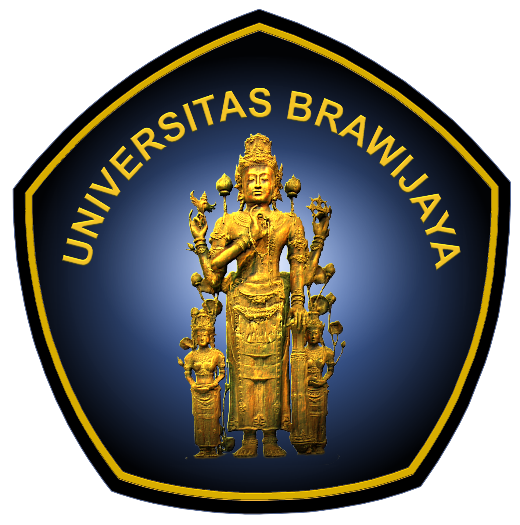 Fakultas Teknologi Pertanian Universitas BrawijayaMalang2017LEMBAR IDENTIFIKASIPENANGANAN SAMPLE UJIDAFTAR ISILEMBAR IDENTIFIKASI	iDAFTAR ISI	iiA.	Tujuan	1B.	Ruang Lingkup dan Unit yang Terkait	1C.	Standar Mutu yang Terkait	1D.	Istilah dan Definisi	1E.	Urutan Prosedur	1F.	Bagan Alir	2G.	Referensi	2H.	Lampiran	2Form Blanko Pendaftaran Sample	3Surat Keterangan Hasil Uji	4TujuanProsedur Operasional Standar Penanganan Sampel Uji ini dibuat sebagai acuan bagi pihak-pihak yang terkait yang melakukan penanganan sampel uji di Laboratorium Teknik Pengolahan Pangan dan Hasil Pertanian sehingga kegiatan yang dilakukan menjadi lebih terarah. Selain itu, prosedur ini dibuat untuk memberikan pelayanan prima kepada peneliti atau jasa pemakai jasa.Ruang Lingkup dan Unit yang TerkaitProsedur Operasional Standar Penanganan Sampel Uji meliputi kegiatan di Laboratorium Teknik Pengolahan Pangan dan Hasil Pertanian, Fakultas Teknologi Pertanian dalam hal penanganan sampel yang berasal dari mahasiswa atau peneliti di Lingkungan Laboratorium Teknik Pengolahan Pangan dan Hasil Pertanian mahasiswaStandar Mutu yang TerkaitStandar Operasional Prosedur ini mengacu pada dokumen Standar Akademik Fakultas Teknologi Pertanian dan Dokumen Pedoman Pendidikan Fakultas Teknologi Pertanian, Universitas Brawijaya.Istilah dan DefinisiPeneliti adalah dosen, mahasiswa atau instansi/ perusahaan di luar jurusan TEP UB yang melakukan penelitian di laboratorium.Sampel merupakan objek yang akan diuji, sehingga hasil pengujian sangatlah bergantung pada kondisi sampel tersebut.Urutan ProsedurPeneliti/pengguna jasa menyerahkan sampel yang akan diuji kepada laboran/PLP (Pranata Laboratorium Pendidikan) dengan memberikan kode pada sampel yang diujikan dengan jumlah minimal untuk pengujian sampel dengan membawa form pendaftaran sampel (20 menit)Sampel dianalisis oleh petugas analis lab./laboran secara langsung atau disimpan dalam kondisi tertentu terlebih dahulu jika tidak dapat langsung dikerjakan (sesuai variabel uji (14 hari))Sampel disimpan dikotak khusus yang telah diberi kode peneliti dan penyimpanannya dilakukan oleh laboran/ petugas analis lab (30 menit)Laboratorium akan menyimpan sampel selama masa pengujian dan pengujian dinyatakan selesai.Laboratorium mengeluarkan surat keterangan Hasil Uji yang telah disetujui oleh Kepala Lab.Bagan AlirReferensiDokumen Standar Akademik FTPPedoman Pendidikan FTP Universitas BrawijayaLampiranForm Blanko Pendaftaran SampleSurat Keterangan Hasil UjiLampiran 1. Form Blanko Pendaftaran Sampel 		LEMBAR PERMOHONAN ANALISAYang bertanda tangandibawah ini :NAMA	:NIM/NIP        	:FAK/PROGRAM STUDI  	:JUDUL PENELITIAN	:...........................................................................................................................................................................................................................................................................................................................................................................................Bersama ini kami mohon untuk menganalisakan sample hasil penelitian dengan spesifikasi sebagai berikut :JENIS ANALISA      	:	1.  ..............................................		2.  ..............................................		3. ..............................................		4.  ..............................................		5.  ..............................................JUMLAH SAMPEL    	: ................................................BENTUK SAMPEL    	: .................................................Demikian surat permohonan kami atas perhatiannya diucapkan terima kasih.	Malang, ..............................		Pemohon,		............................................		NIM/NIP.Lampiran 2. Hasil Analisa Sampel LABORATORIUM TEKNIK PENGOLAHAN PANGAN DAN HASIL PERTANIAN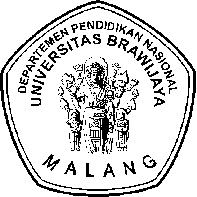 JURUSAN KETEKNIKAN PERTANIANFAKULTAS TEKNOLOGI PERTANIANUNIVERSITAS BRAWIJAYAJl. Veretan, Malang 65145, Telp. (0341) 571708 Fax. (0341) 586415Kepada Yth :................................NIM. ......................Di Tempat LAPORAH HASIL UJI LABORATORIUM Nomor: .../Analisa/TPPHP/20..
Yang bertanda tangan dibawah ini menerangkan bahwa hasil pengujian :Dari contoh				:Untuk Analisa			:Keterangan Contoh			:Diambil dari				:Oleh					:Tanggal Penerimaan Contoh	:Tanggal Pelaksanaan Analisis	:Hasil adalah sebagai berikut	:		Malang, ............................Ketua,				Pranata Laboratorium PendidikanDr. Ir. Bambang Susilo, M.Sc.Agr	Supriyono, SPNIP. 19620719 198701 1 001		 NIP. 19630712 199903 1 001UNIVERSITAS BRAWIJAYAKode/No: UN10/F10/44/HK.01.02.a/008UNIVERSITAS BRAWIJAYATanggal: 4 April 2017PROSEDUR PENANGANAN SAMPEL UJI Revisi: 0PROSEDUR PENANGANAN SAMPEL UJI Halaman 1 dari 7ProsesPenanggungjawabPenanggungjawabPenanggungjawabTanggalProsesNamaJabatanTandatanganTanggalPerumusanDr.Ir. Bambang Susilo, M.Sc.AgrKetua Lab. PemeriksaanLa Choviya Hawa, S.TP, MP, Ph.DKetua JurusanPersetujuanDr. Ir. Sudarminto S.YDekan FTPPenetapanDr. Ir. Sudarminto S.YDekan FTPPengendalianRetno Damayanti, S.TP, MPKetua GJM FTP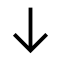 Pemilik Sampel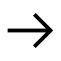 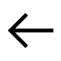 LaboranPetugas Analisis LabLaboranPetugas Analisis LabLaboran Petugas Analisis LabLaboran Ketua LabNoKode SampelAnalisa XAnalisa Y